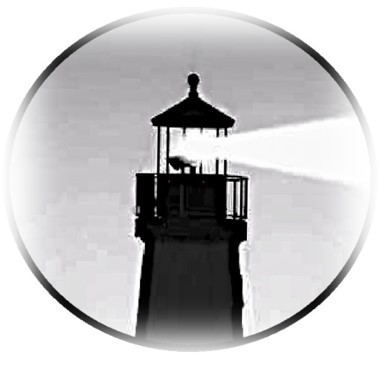 								June 20, 2022Dot Capital,Thank you for taking the time to consider our presentation and executive summary.  We are a company dedicated to helping the blind of the world find a path to gainful employment by providing a better access to digital media.  On average, roughly 75% of blind adults are unemployed with little or no hope to employment.  Our device has the ability to change that by creating access to digital media.  For example, the simple interactions that call centers may require can be solved by using this device that previously didn’t exist, thereby instantly creating a potential employment option.  Our path has come about originally as a thesis project during undergraduate studies at MIT.  While our intent is to help the blind, we can only do so long term with a solid business plan that will make money and pay back our investors.  Our multi-line refreshable braille display will provide such a solution.  Our global sourcing and supply partners have allowed our product to remain cost effective with existing displays on the market today, but with the significant advantage of providing multi line capability over the existing single line products.  This cost advantage also will remain even as other competitors may enter the market in the future.  We hope that you will invest in our company.  After all, your name is synonymous with braille as the characters of written braille are formed by the combinations of raised Dots!  The investment into our company, while smaller in terms of your typical deal size, does represent a potential huge return to the people that it can help. Thank you for your time.Best regards,Doug Cohen-President Beacon Street Innovations620 Taylor Station Rd., Suite GGahanna, Ohio 43230  